Отчёт                                                                                                       за неделю ДК имени В.Сибирцева
с 28.11 по 04.12      За неделю в ДК  имени В.Сибирцева проведено 5 мероприятий, их посетило 486 человек.      30 ноября детям показали мультфильмы «Снеговик», «Почтовик».                                                                                            1 декабря для старшеклассников проведён исторический час «Маршалы России» ко Дню воинской славы. Учащимся рассказали о маршалах Советского Союза Г.К. Жукове и К.К.Рокосовском.      К Международному Дню инвалида, прошёл киносеанс «Доброе кино» и художественный  фильм «Девчата».В Доме культуры открыта выставка детских работ изостудии «Волшебная кисточка», «Новогодний петушок», в которой приняли участие 36 юных художников. На выставке представлены работы, посвященные символу 2017 года- петуху.На базе Дома культуры каждую среду проходит заседание клуба «Кружевница» на которых участницы клуба познают азы  кружевного дела.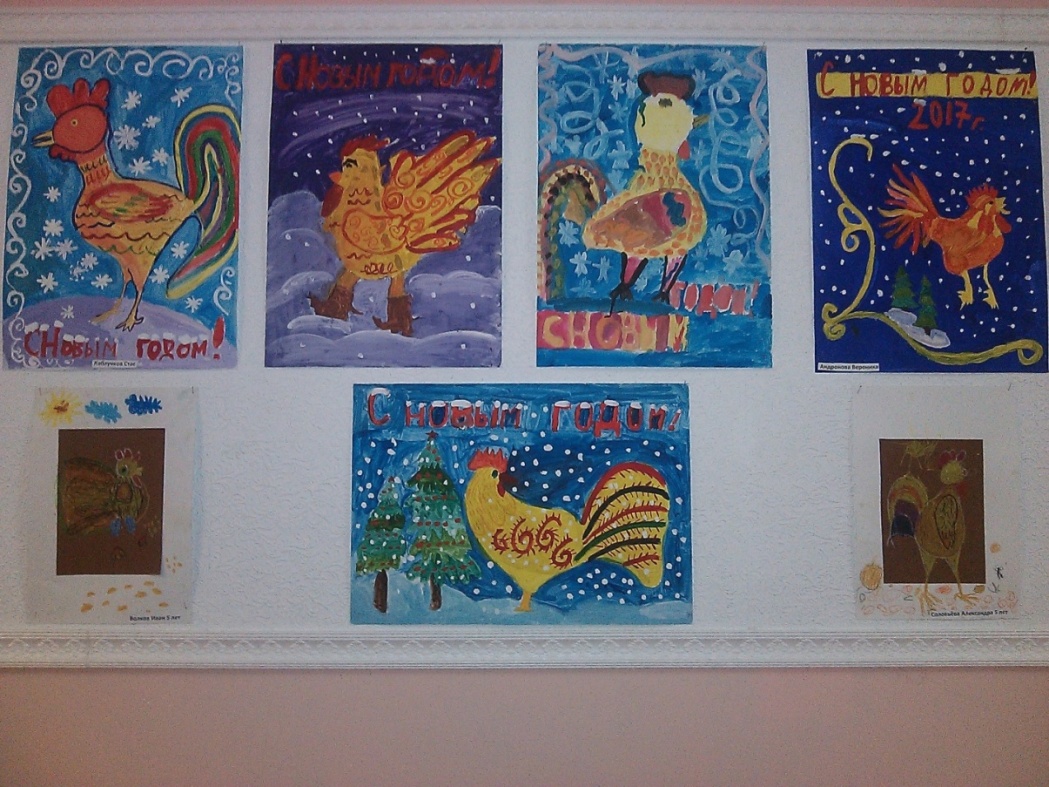 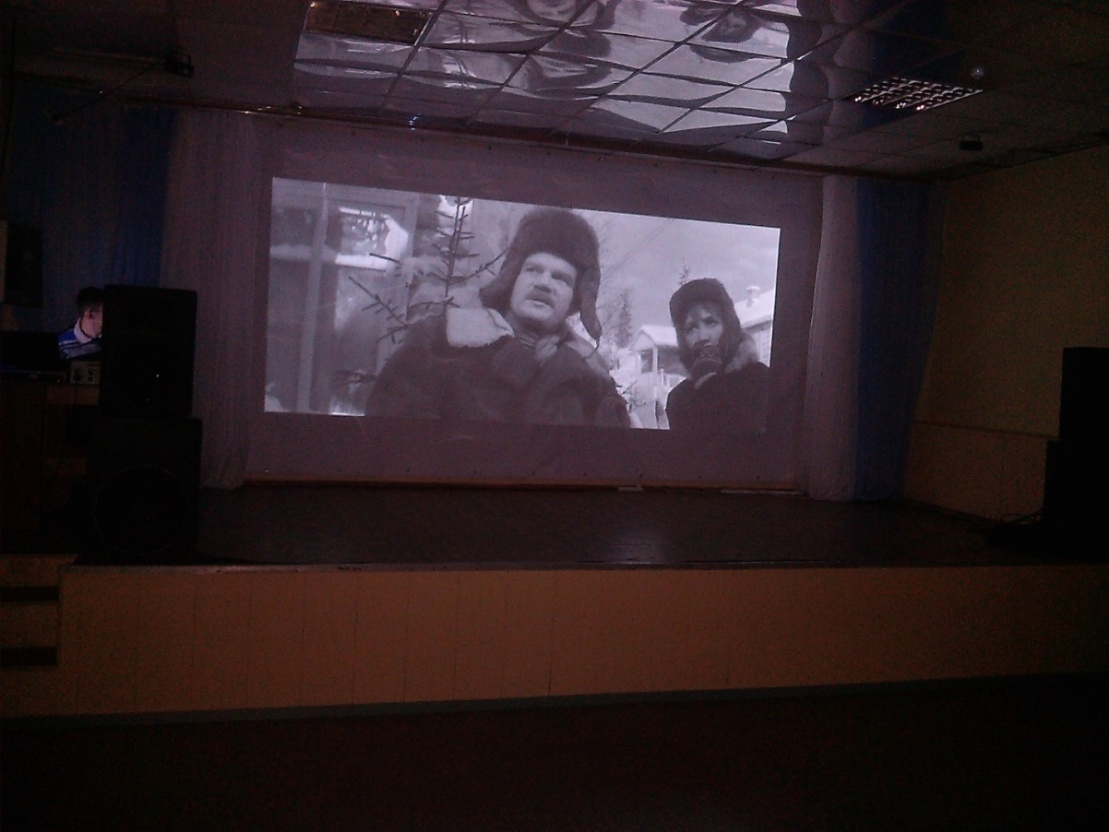 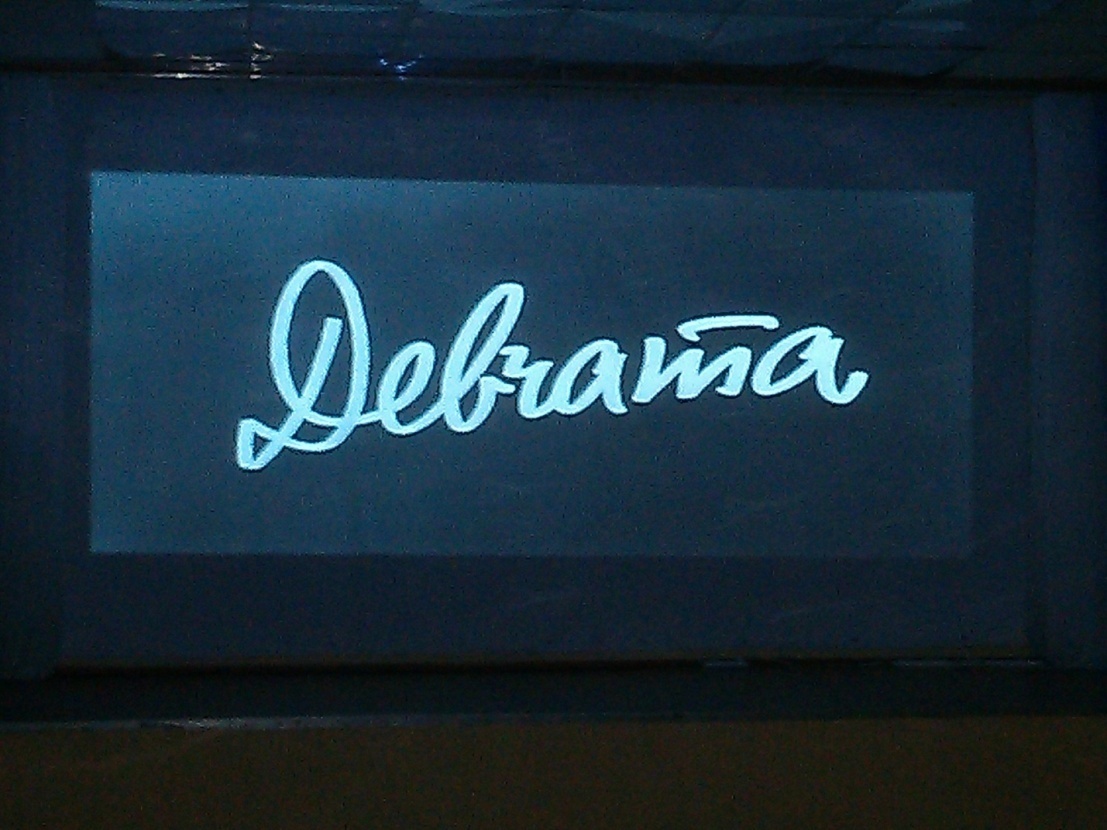 